NOTICE !- All BILLS are DUE on or before the 10th of the month.Meters will be locked on the 25th of the month if the account is not paid.Hickory Creek Special Utility District is not responsible for                            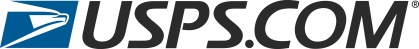 ______________________________			______________________________Applicant Signature							Date______________________________			______________________________Co-Applicant Signature						Date